注：通过学号登陆的人员可以从学校信息门户进入。学生，如下图：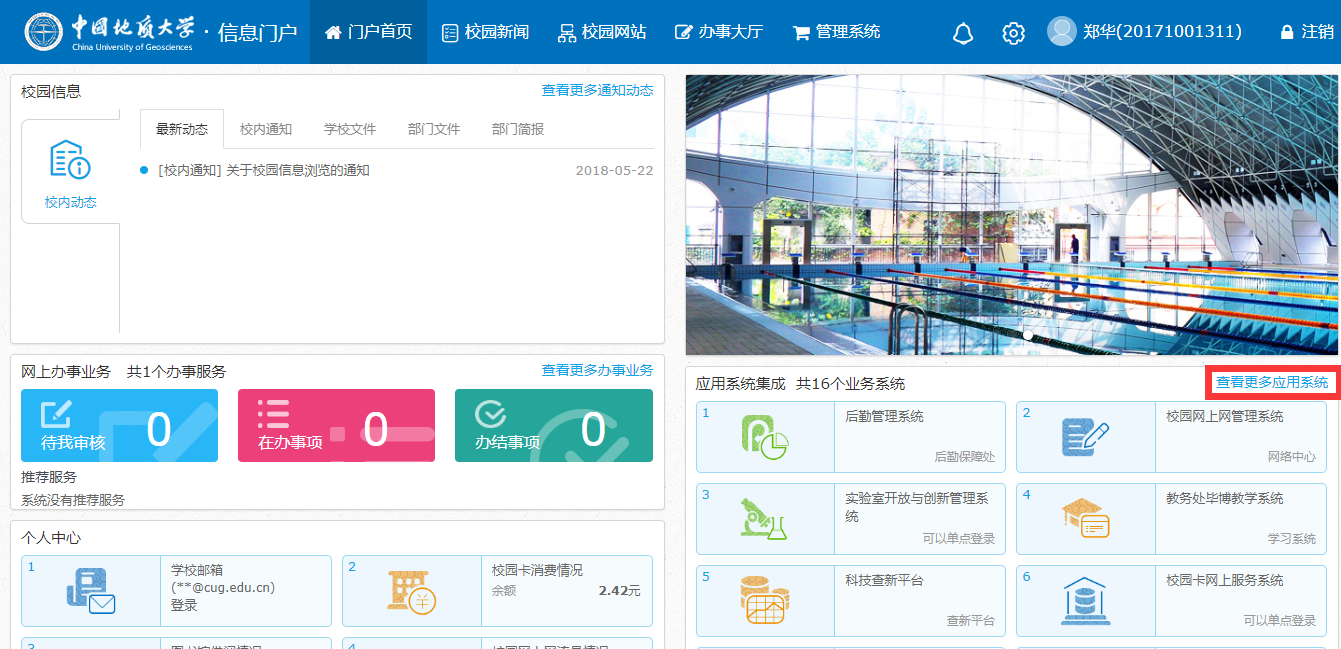 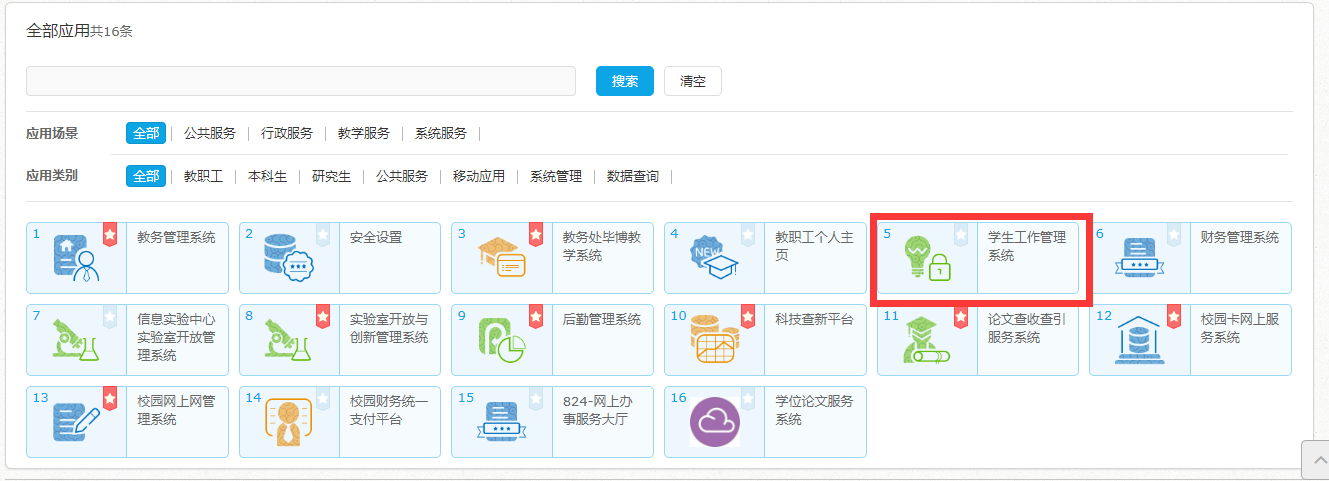 学生登陆系统(xg.cug.edu.cn/xg  输入统一身份认证的账号和密码)。学生申请。如下图所示：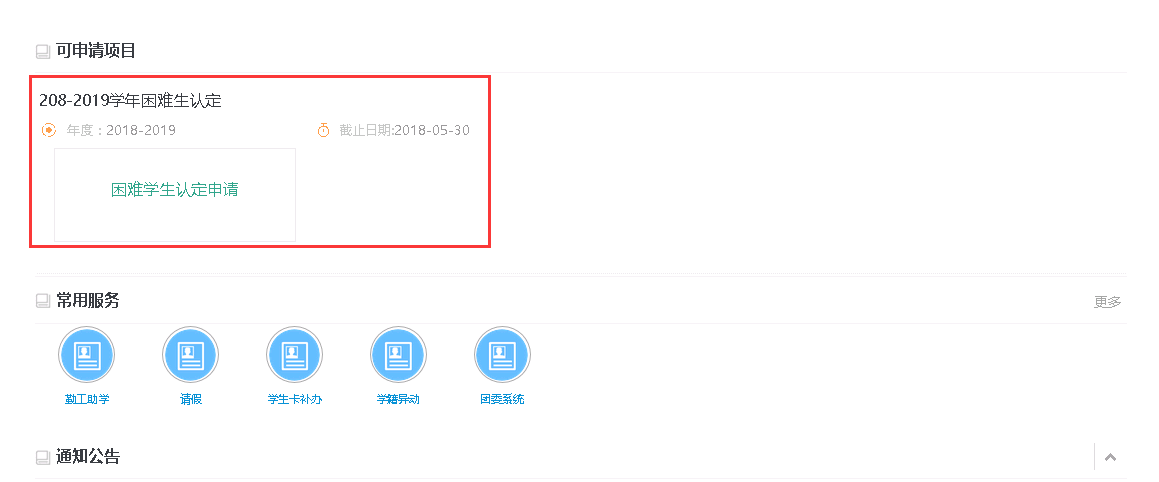 点击困难学生认定申请。如果个人基本信息不全，可以到个人档案先补充这些信息。然后在填写相应的表单信息。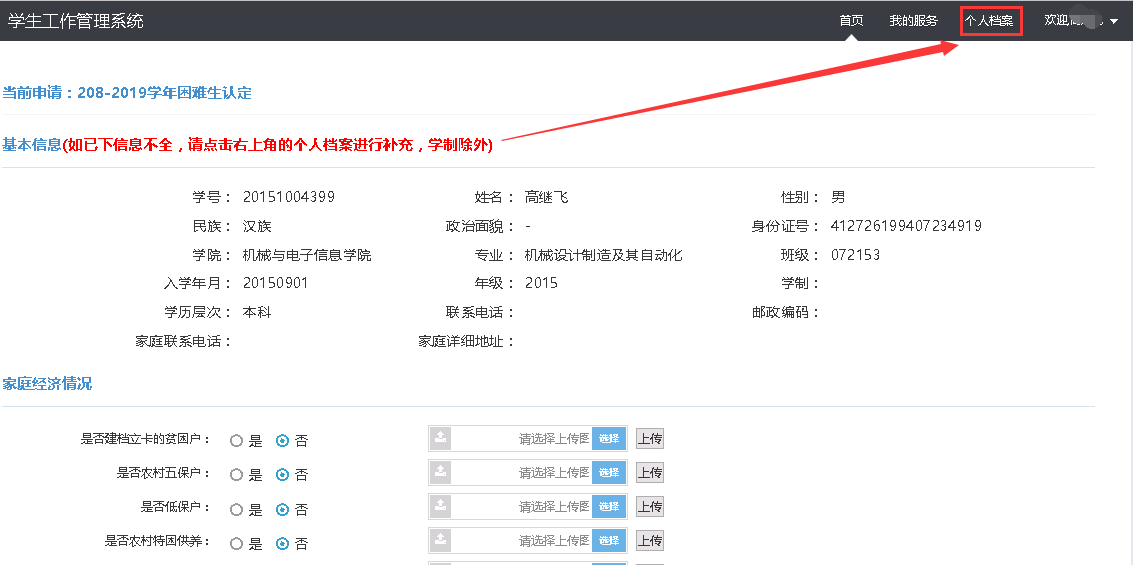 家庭经济情况相关证明材料上传的图片要求横向拍摄、清晰度高，能看到上面的字体和公章！班级助理登陆系统(xg.cug.edu.cn/xg  输入统一身份认证的账号和密码)班级助理审批，如果改账号有多重角色，将角色切换到班级助理。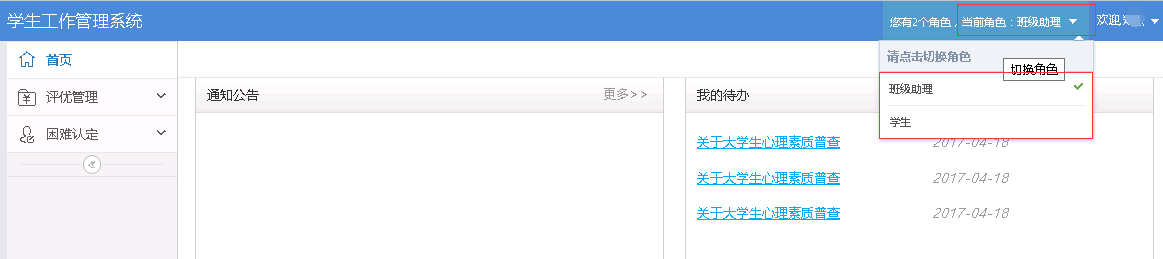 困难认定->困难认定审批。如下图：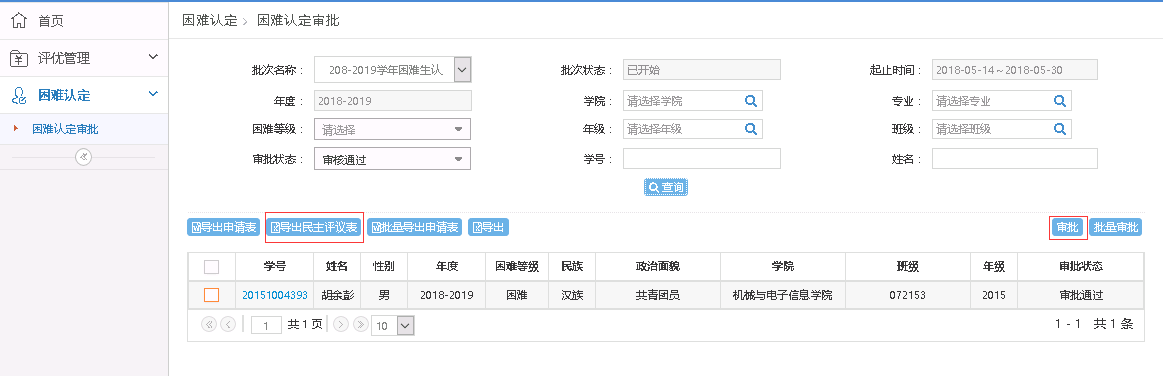 导出民主评议表，线下评议，然后登陆系统进行审批，录入评议结果。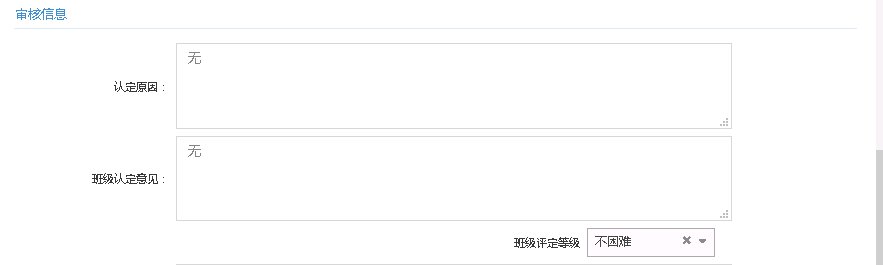 辅导员登陆系统(xg.cug.edu.cn/xg  输入统一身份认证的账号和密码)辅导员审批，如果改账号有多重角色，将角色切换到辅导员。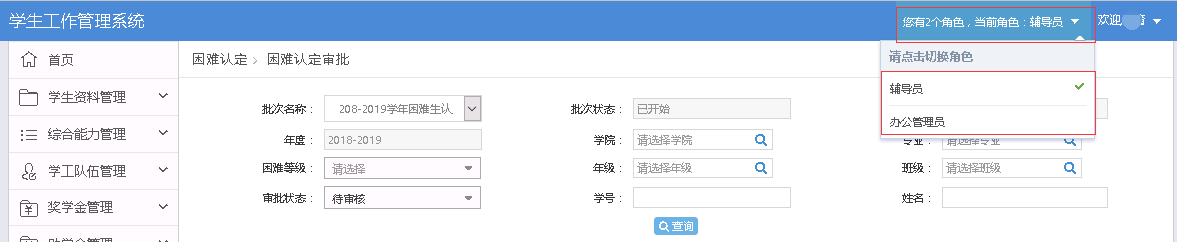 困难认定->困难认定审批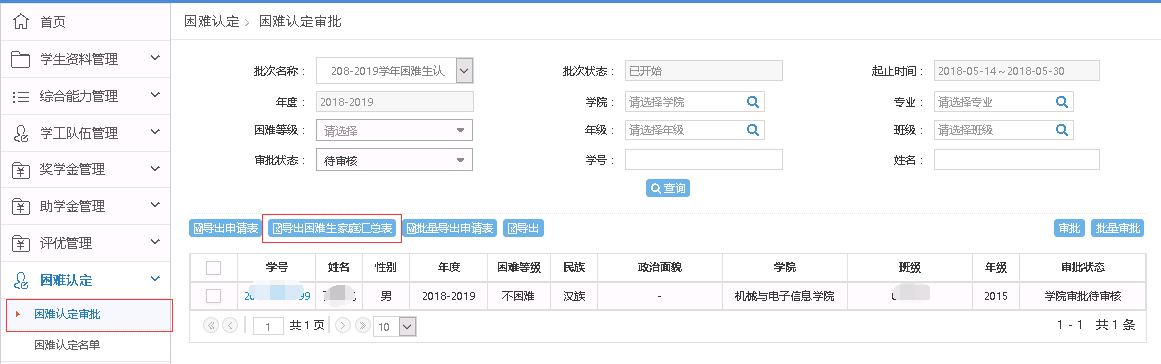 辅导员导出班级认定困难的学生进行评审，然后登陆系统，进行审批，录入数据。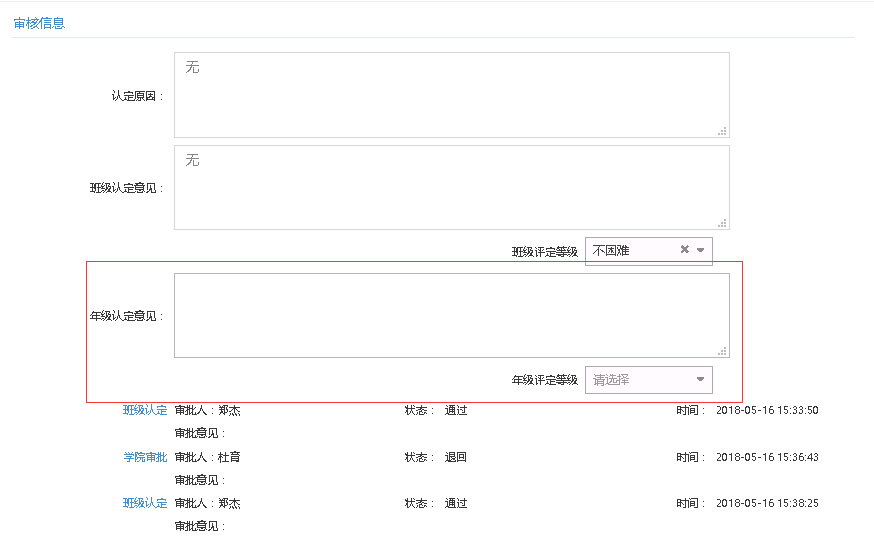 